День пиццы9 февраля 2024г ежегодно отмечается Международный день пиццы. Мало какой продукт завоевал такую популярность, как пицца. Споры о том, когда возникла пицца в современном понимании этого слова, не утихают. Считается, что свою историю это блюдо ведет еще с Античных времен и происходит от латинского слова, буквально означающего «лепешка». Такие лепешки из теста, с начинкой из разнообразных ингредиентов, несмотря на отход от традиционных рецептур и требований, продолжают радовать поклонников этого блюда. Среди таких вариантов можно выбрать пиццу по своим вкусовым предпочтениям: мясную, сырную, с грибами и даже с фруктами.  Заведующая и социальные работники Зеленовского ОСО МБУ «ЦСО» Тарасовского района организовали чаепитие с угощением пиццы. Прохожие благодарили соцработников за вкусную и горячую пиццу.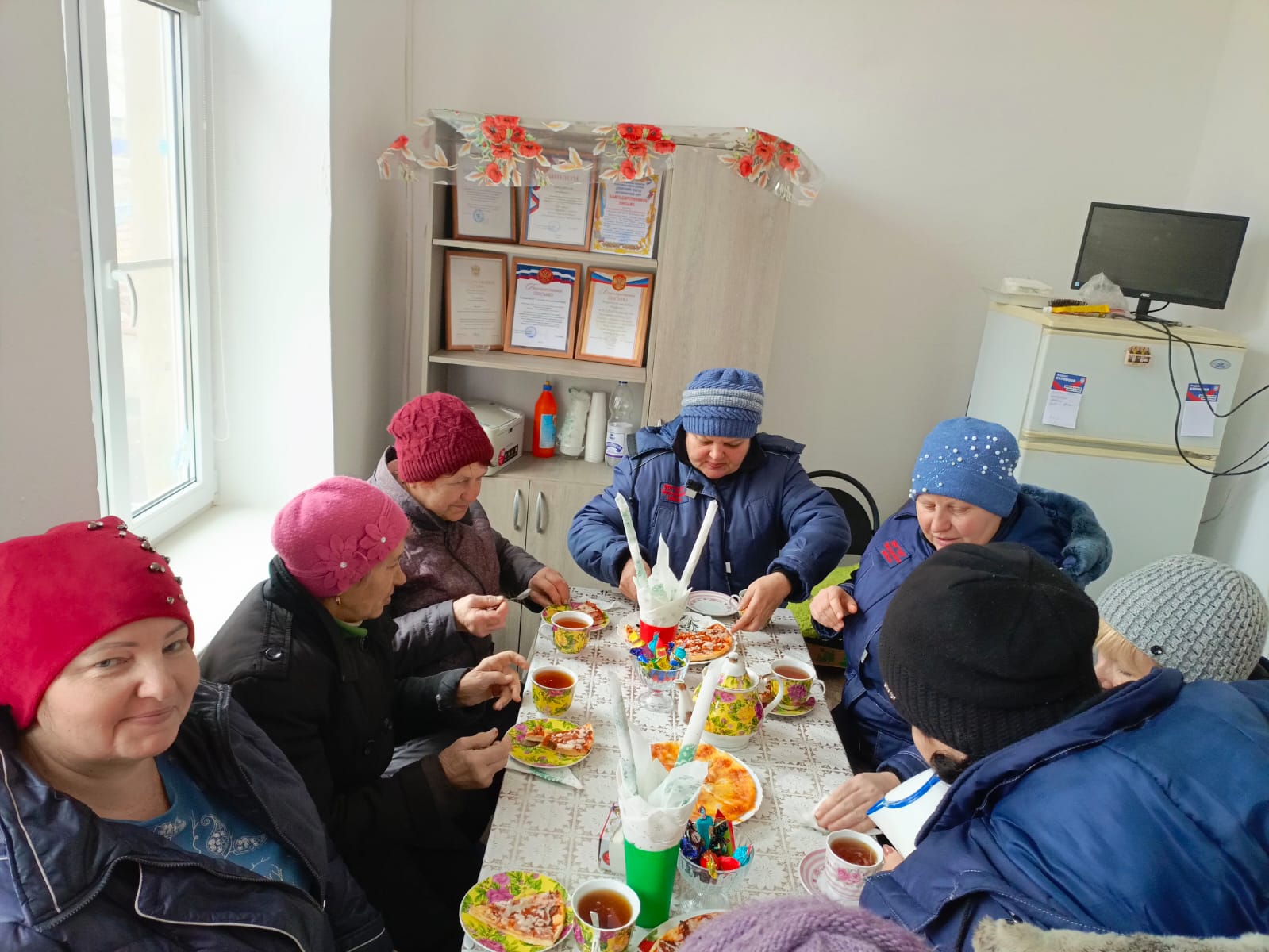 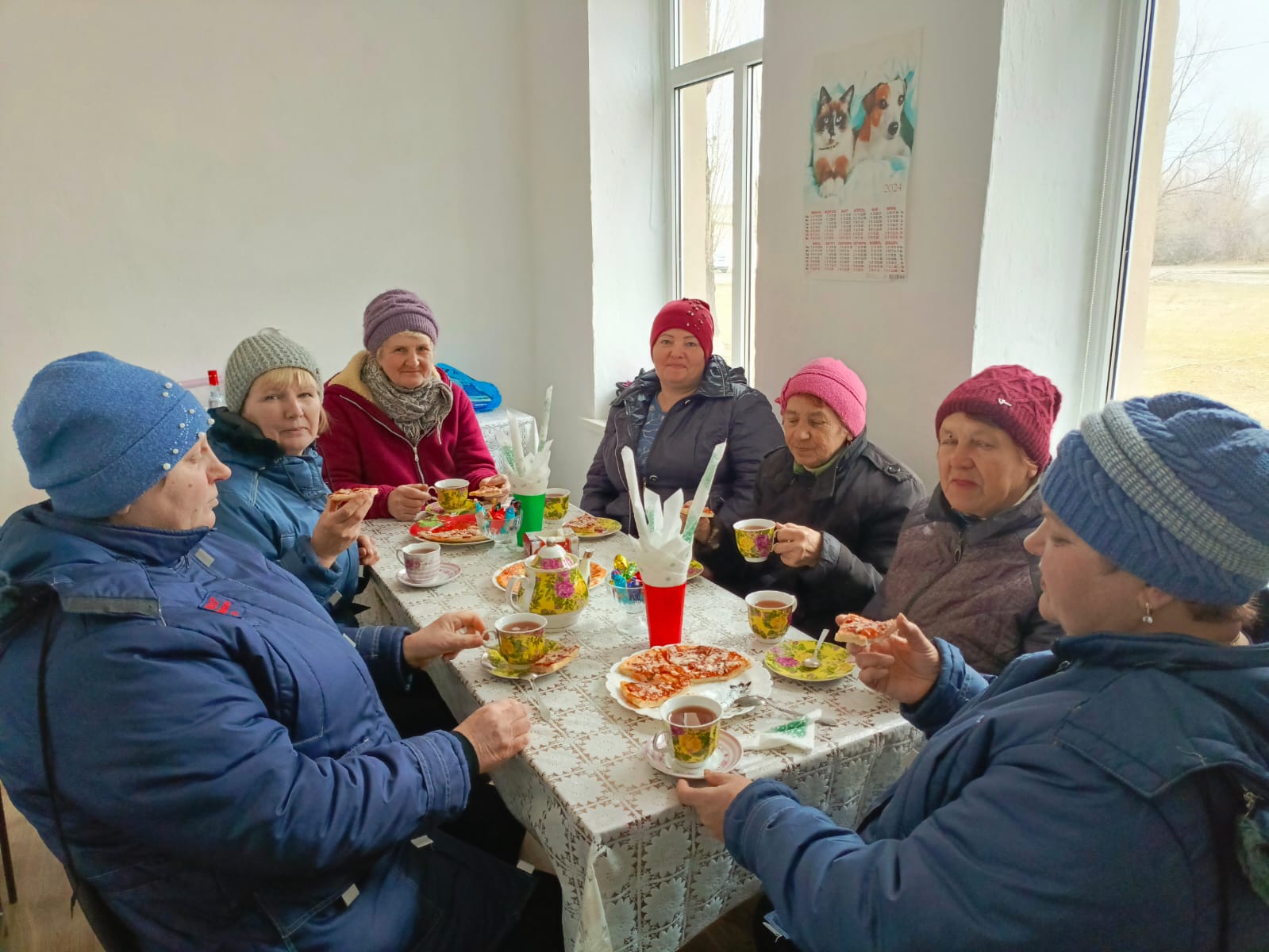 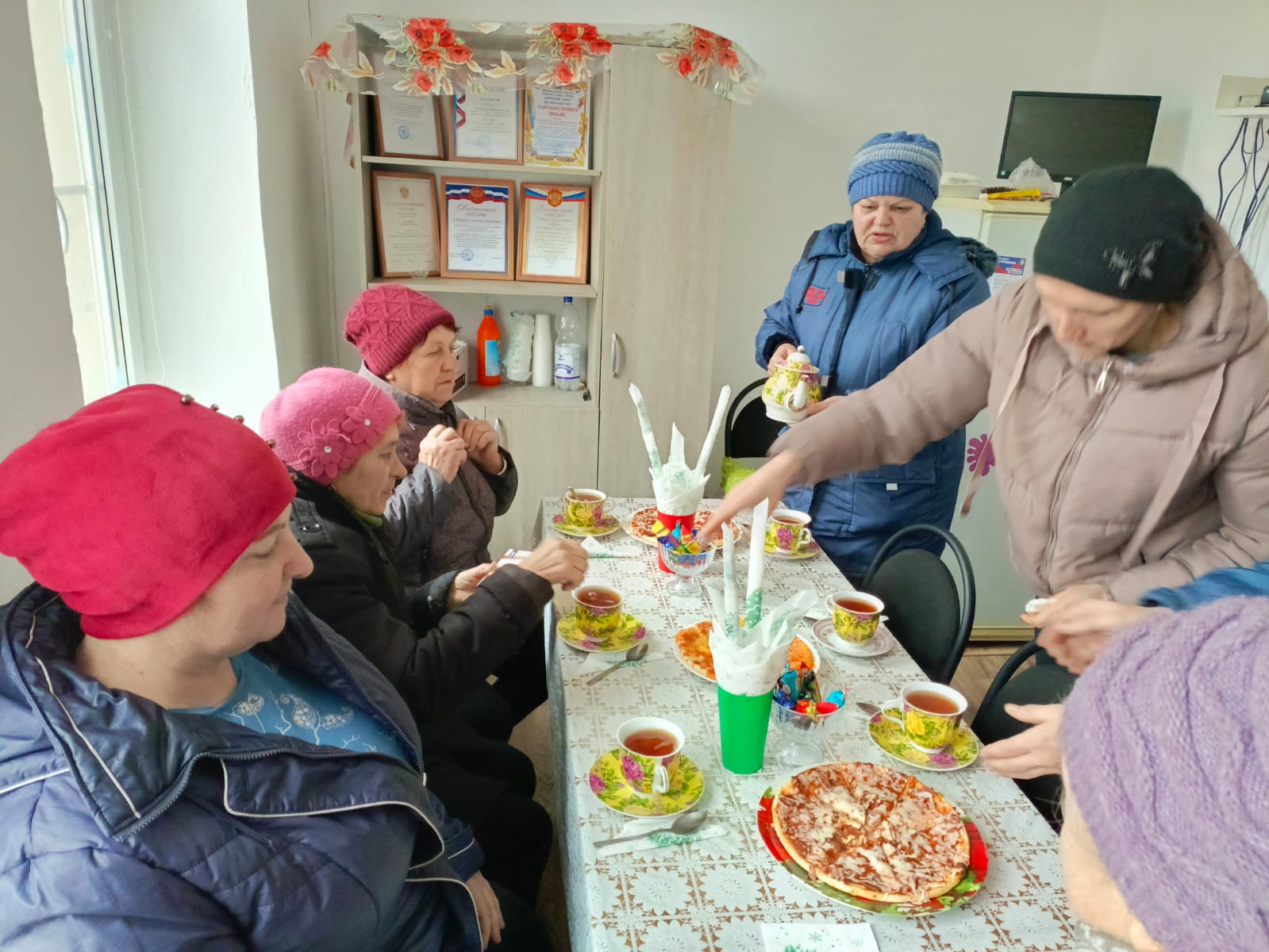 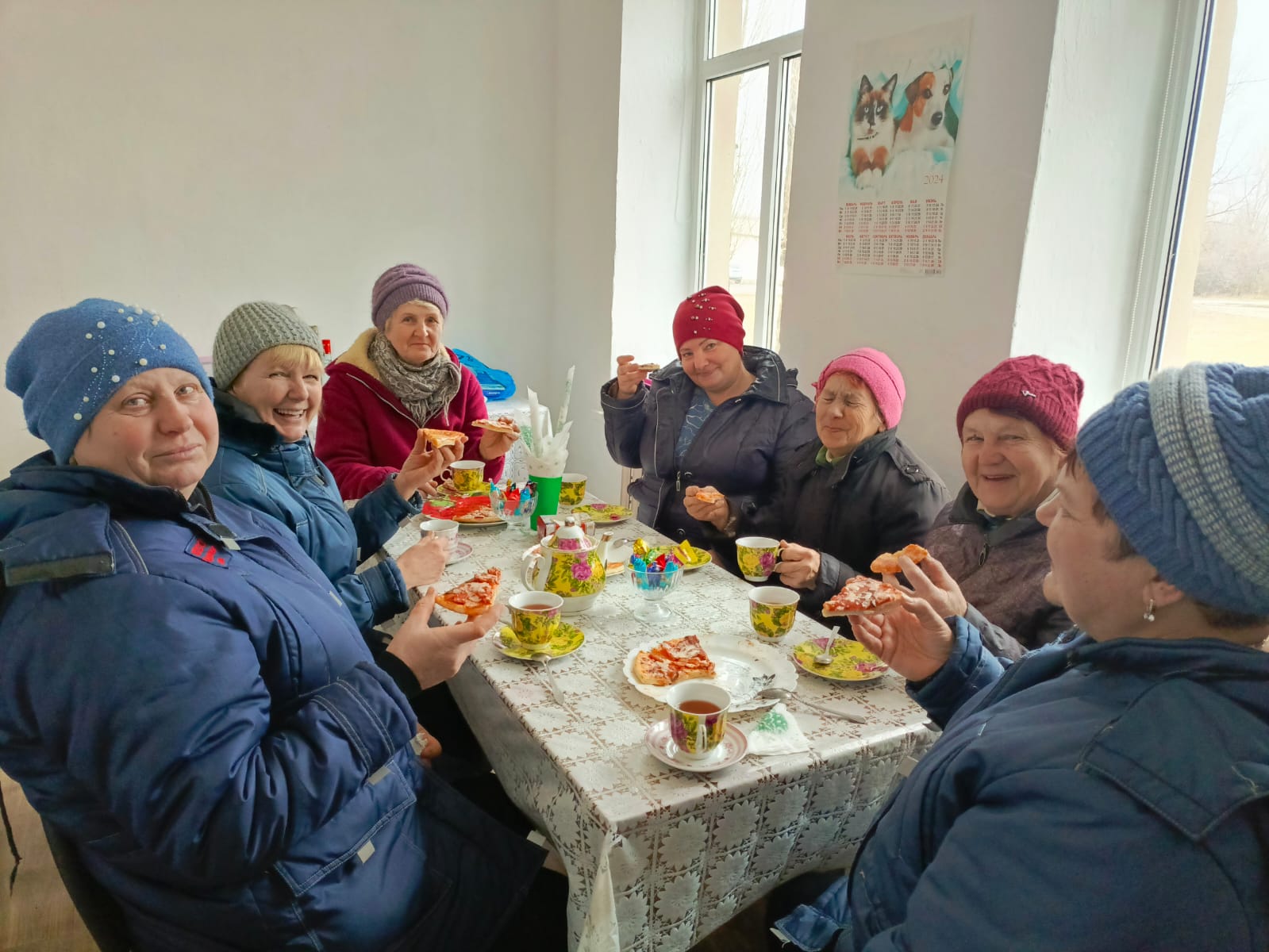 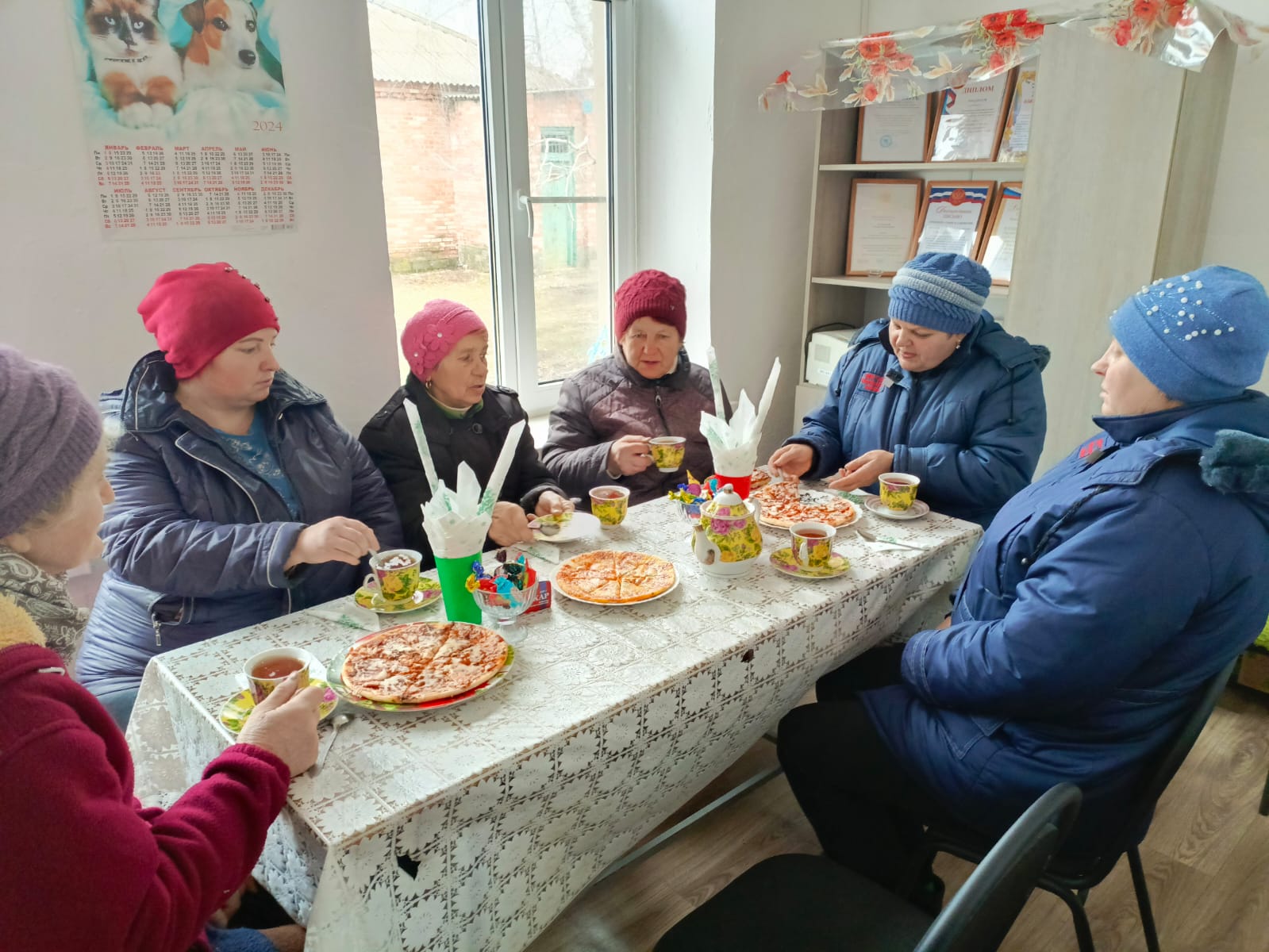 